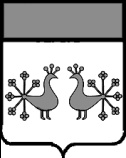 Ивановская областьВерхнеландеховский муниципальный районА Д М И Н И С Т Р А Ц И ЯВЕРХНЕЛАНДЕХОВСКОГО МУНИЦИПАЛЬНОГО РАЙОНАП О С Т А Н О В Л Е Н И Еот  21.01. 2022  № 22 - ппос.Верхний ЛандехО  внесении изменений в постановление администрацииВерхнеландеховского муниципального района от 25.12.2015 № 249-п «О муниципальной программе «Развитие культуры и туризма в Верхнеландеховском муниципальном районе»Внести в постановление администрации Верхнеландеховского муниципального район  от 25.12.2015 № 249-п «Развитие культуры и туризма в Верхнеландеховском муниципальном районе» следующие изменения:в приложении к постановлению:1. В разделе 3 «Цели и ожидаемые результаты в сфере реализации Программы»:в таблице «Целевые показатели реализации Программы» строку 5 изложить в редакции следующего содержания:2. В приложении 1 к муниципальной программе «Развитие культуры и туризма в Верхнеландеховском муниципальном районе» - «Подпрограмма 1 «Культура»:в таблице раздела 3 «Целевые показатели реализации Подпрограммы»  строку 5 изложить в следующей редакции:Глава Верхнеландеховскогомуниципального района:                                                              Н.Н.Смирнова5.Средняя заработная плата работников учреждений культуры (библиотекари)руб.---186931990021100211052238022380223805.Средняя заработная плата работников учреждений культуры (библиотекари)руб.---18693199002110021105223802238022380